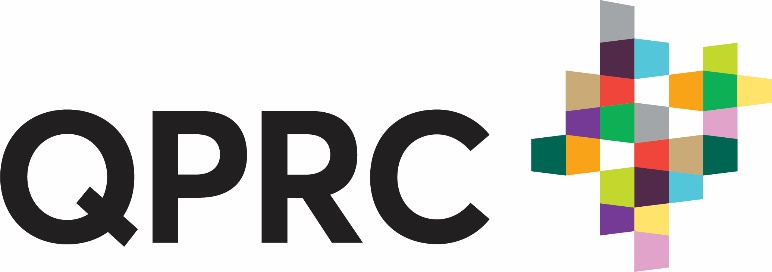 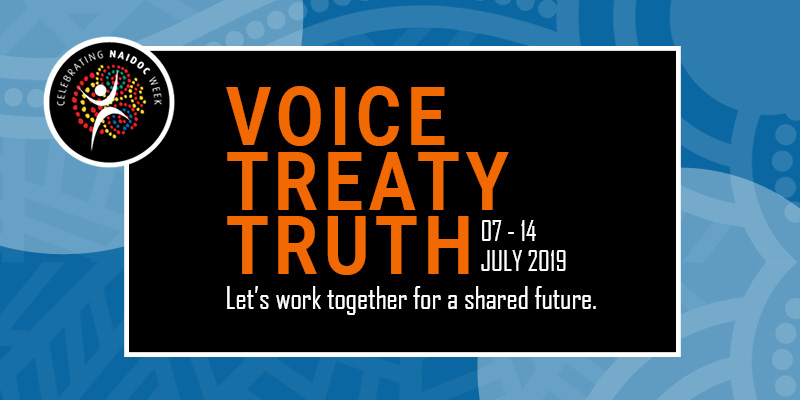 2019 Queanbeyan-Palerang Regional NAIDOC Award Nominations(Nominations close 5 July 2019)Many local Aboriginal and Torres Strait Islander people contribute to Australian society through music, art, culture, community, education, environment, sport, employment and politics. If you think that someone in our community deserves to be recognised for their contribution, then complete the nomination form and tell us why you are nominating them for a 2019 NAIDOC Award.  Guidelines for Eligibility All people nominated for a 2019 NAIDOC Award must: Identify as an Aboriginal and/or Torres Strait Islander person, with the exception of the Non-Aboriginal Organisation Award ; Be an active community member in the QPRC region. Nomination Category Guidelines: Elder of the Year (male or female) must be aged over 60 years to qualify. Apprentice or Trainee of The Year must have held current position for a minimum of 3 months. Sportsperson of the Year must be signed to a specific code of sport within the region or state. Youth of the Year (male or female) must be aged between 16-25 years old.  Person of the Year (male or female) must be an active community member. Inspirational Woman is open to women who have made a significant contribution to the community. Non–Aboriginal Organisation must be an active member within the Aboriginal and Torres Strait Islander Community.Nominations received will be shortlisted and two from each category will be selected by a committee comprised of NAIDOC committee members and community Elders. Nominations close: 5 July 20192019 Queanbeyan-Palerang Regional NAIDOC Awards Nomination FormThank you for taking the time to nominate someone from our community for the 2019 Queanbeyan-Palerang Regional NAIDOC Awards   Details of person lodging this nomination Please tick ONLY ONE category per nomination: Categories for AwardsPlease tick () relevant category: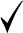 Elder of the YearApprentice/Trainee of the YearSportsperson of the YearYouth of the YearPerson of the YearInspirational Woman Non-Aboriginal OrganisationDetails of person or organisation being nominated: (NB: if all details are not completed nomination is not eligible)Please give as much information about the nominee as you can (attach a separate page if required)Nominations will be assessed based on responses to the following:Please detail your reasons for nominating this person including their position, role or work.___________________________________________________________________________________________________________________________________________________________________________________________________________________________________________________________________________________________________________________________________________________________________________________________________________________________________________________________________________________________________________________________________________________________________________________________________________________________________________________________________________________________________________________________________________________________________________________________________________________________________________________________________________________________________________________________________________________________________________________________________________________________________________________________________________________________________________________________________________________________________________________Please provide examples of how this person or organisation has excelled in their nominated category.___________________________________________________________________________________________________________________________________________________________________________________________________________________________________________________________________________________________________________________________________________________________________________________________________________________________________________________________________________________________________________________________________________________________________________________________________________________________Please provide examples of how this person or organisation has demonstrated leadership and/or been an inspirational role model._________________________________________________________________________________________________________________________________________________________________________________________________________________________________________________________________________________________________________________________________________________________________________________________________________________________________________________________________________________________________________________________________________________________________________________________________________________________What outstanding involvement and/or achievements has this person or organisation made and what impact has this had on the community?___________________________________________________________________________________________________________________________________________________________________________________________________________________________________________________________________________________________________________________________________________________________________________________________________________________________________________________________________________________________________________________________________________________________________________________________________________________________________________________________________________________________________________________________________________________________________________________________________________________________________________________________________________________________________________________________________________________________________________________________________________________________________________________________________________________________________________________________________________________________________________________I understand that the personal information provided on this form about myself and the person I have nominated is held by Queanbeyan NAIDOC Committee for the purposes of Queanbeyan-Palerang Regional NAIDOC Awards and details will be released on social media and other media outlets.I confirm that the information provided is accurate to my knowledge and that I am happy to submit this nomination to the NAIDOC Awards selection committee. Nominations can be submitted byEmailing your completed form to community.team@qprc.nsw.gov.au OrDropped into the 2019 NAIDOC Awards Nomination box at:Braidwood Library, Bungendore Library, Queanbeyan LibraryNomination Forms are also available at these Libraries.For any enquiries please email community.team@qprc.nsw.gov.au or phone:Terry Campese: 6298 6198 or 0478 409 911Nominations Close Friday 5th July 2019Your NameTelephoneMobile EmailOrganisationNamePostal AddressCityCityTelephoneMobileMobileEmail AddressOrganisationAboriginalTorres Strait IslanderBoth Both SignatureDate